 Domaine de la Langue    Le son gn  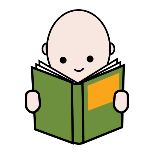 Je cherche des objets de la maison contenant le son gn et je les nomme. 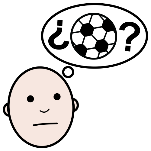    Je fais la/les fiches 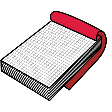  J’écris   gn sur mon cahier (je peux écrire en capitales d’imprimerie GN si je n’y arrive pas en attaché).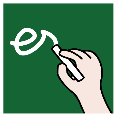 gn   gn  ……………………………………………………………………………………………………..GN   GN …………………………………………………………………………………………………………. Sur l’ordinateur ou la tablette je peux faire quelques activités sur le son GN en suivant ce lien :    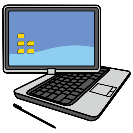   https://www.clicmaclasse.fr/le-son-gn/